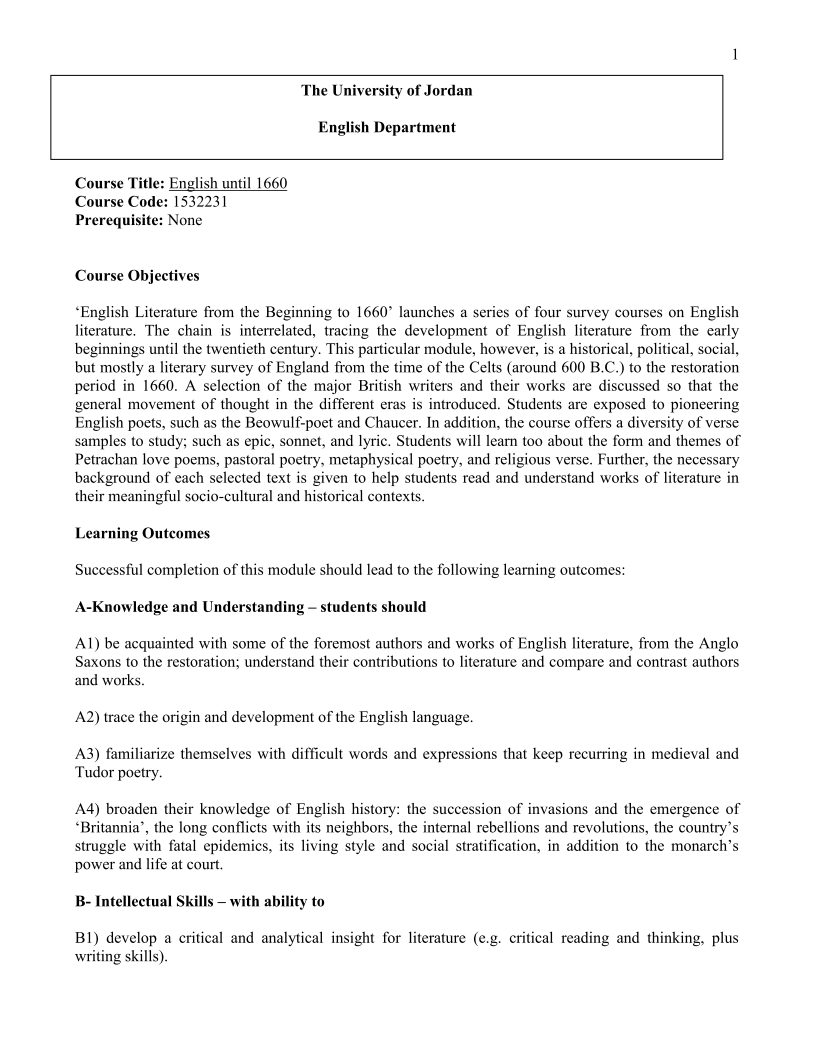 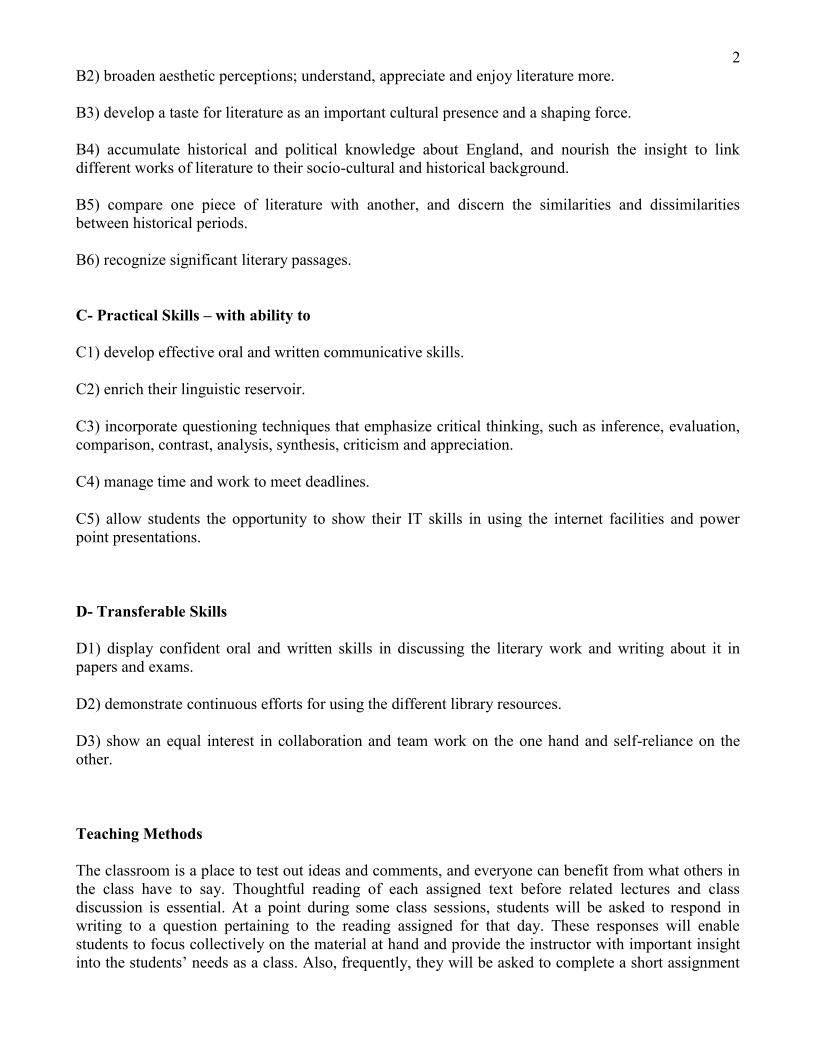 Evaluation:- Students’ presentations and class handouts		10%- Quiz 							10%- Participation and attendance 				10%- Midterm Exam					30%- Final exam 						40%Contact and Office hours- Email:  a.shomar@ju.edu.jo- Office: Sun. Tues. & Thurs. from 11:00 to 12:00 / Mon. & Wed. from 11:30 to 12:30WEEKREADING & STUDYASSESSMENTFirstPre-Anglo-Saxon invasionSecondAnglo-Saxon invasionThirdBeowulfFourthBeowulfFifthMedieval period of English Literature (1066-1485)- The Norman Conquest, the end of Anglo Saxon period- The Roman Catholic Church- Characteristics of Medieval LiteratureQuizSixth- The Miracle Play- The Morality play- The BalladSeventhWilliam LanglandWilliam CaxtonSir Gawain and the Green KnightSt’s group PresentationsEighthThe Morality PlayEVERYMANMidterm ExamNinthChaucer's age- The Prologue of The Canterbury Tales- The Wife of Bath’s TaleSt’s group PresentationsTenthThe Renaissance Period: 1550–1660- Literature and the AgeSt’s group PresentationsEleventh- Edmund Spenser (My love is Like to ice)- Edmund Spenser (Sonnet 54)- Christopher Marlowe (Whoever Loved That Loved Not At First Sight)St’s group PresentationsTwelfth- Sir Philip Sidney (Loving in Truth)- John Donne (Death Be Not Proud)- George Herbert (The Pulley)St’s group PresentationsThirteenth- Andrew Marvell (A Dialogue between the Soul and the Body)St’s group PresentationsFourteenth- Introduction Elizabethan Age, theatre and drama- William Shakespeare (Sonnet 73)- William Shakespeare (Sonnet 18)St’s group PresentationsFifteenth- John Milton (Lycidas)- John Milton (On his blindness)St’s group PresentationsSixteenIntroduction to Restoration era (to be continued in another course.Final Exam